                     ҠАРАР                                                                                            РЕШЕНИЕО внесение изменений в решение Совета сельского поселения Биккуловский сельсовет от 11.04.2012 года № 57 «Об утверждении Правил благоустройства, озеленения и санитарного содержания территории сельского поселения Биккуловский сельсовет муниципального района Миякинский район Республики Башкортостан»   В соответствии с Федеральным законом от 29.12.2017 года №455-ФЗ «О внесении изменений в Градостроительный кодекс Российской Федерации и отдельные законодательные акты Российской Федерации» и на основании протеста прокуратуры Миякинского района Республики Башкортостан от 16.04.2018 года, Совет сельского поселения Биккуловский сельсовет муниципального района Миякинский район Республики Башкортостан решил: Внести следующие изменения: В пункт 1.1 добавить пункт 1.1.1. в следующей редакции:- при утверждении проекта Правил благоустройства проводятся общественные обсуждения или публичные слушания в соответствии с Градостроительным кодексом Российской Федерации.Настоящее решение обнародовать на информационном стенде администрации сельского поселения Биккуловский сельсовет муниципального района Миякинский район Республики Башкортостан и разместить на официальном сайте сельского поселения в сети Интернет.Глава сельского поселенияБиккуловский сельсовет                                                                            И.Р. Загидуллинс. Садовый25.04.2018г№ 114	Башkортостан РеспубликаhыМиәкә районы муниципаль районының Бикkол ауыл Советы  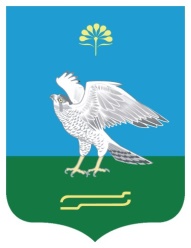 Совет сельского поселенияБиккуловский сельсовет муниципального района Миякинский районРеспублики Башкортостан